Surds WorksheetSurds are square roots.  Exercise A	Simplify 										(B Grade)1.	√12		   2.	√75		    3.	√28			4.	√160Exercise B	Simplify 										(A Grade)1.	√3 x √2	   2.	√24 ÷ √8	    3,	2√18 x 3√2		4.	4√33 ÷ 2√3Exercise C	Expand 										(A* Grade)1.	√3(2 - √3)	   2.	3√2(4-2√2)     3.	(1+√3)(3 - √3)	4.	(1 + √3)2Exercise D	Rationalise 										(A* Grade)1.	  1  		  2.	  2  		   3.	(2 - √3)		4.	(2 - √5)
	√3			3√5			   √3				(√5 +1)Exercise E	Working with surdsWork out the missing lengths in the following triangles.  Leave you answer in surd form1.					2.					3.4.	Prove that the following triangle is right-angled.Exam questions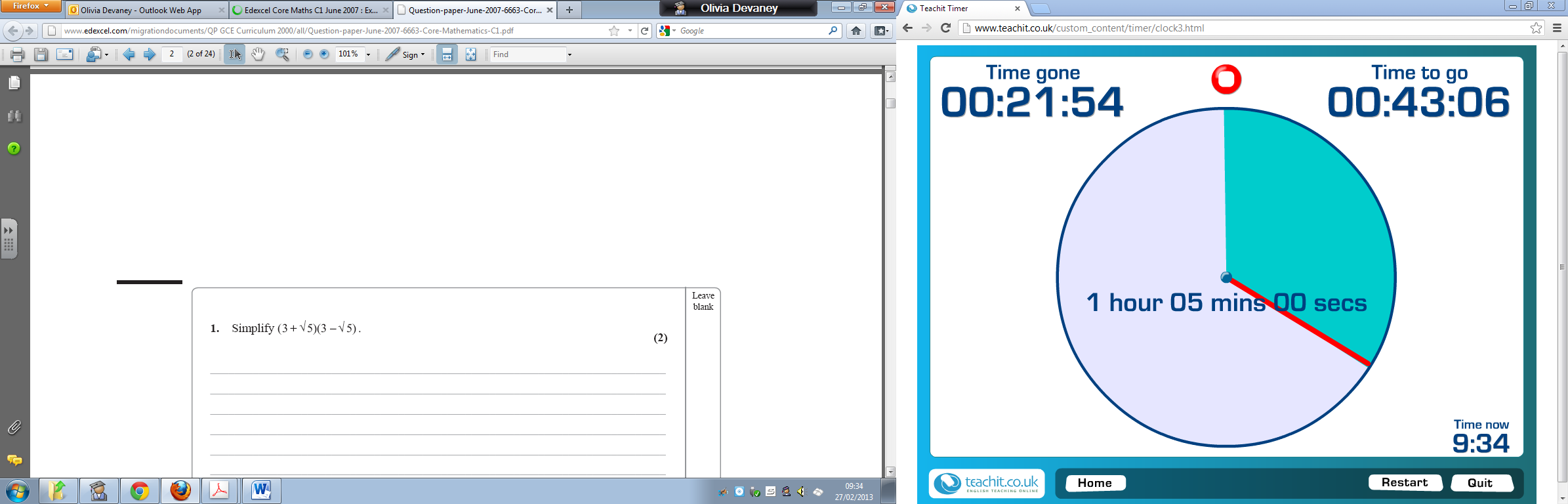 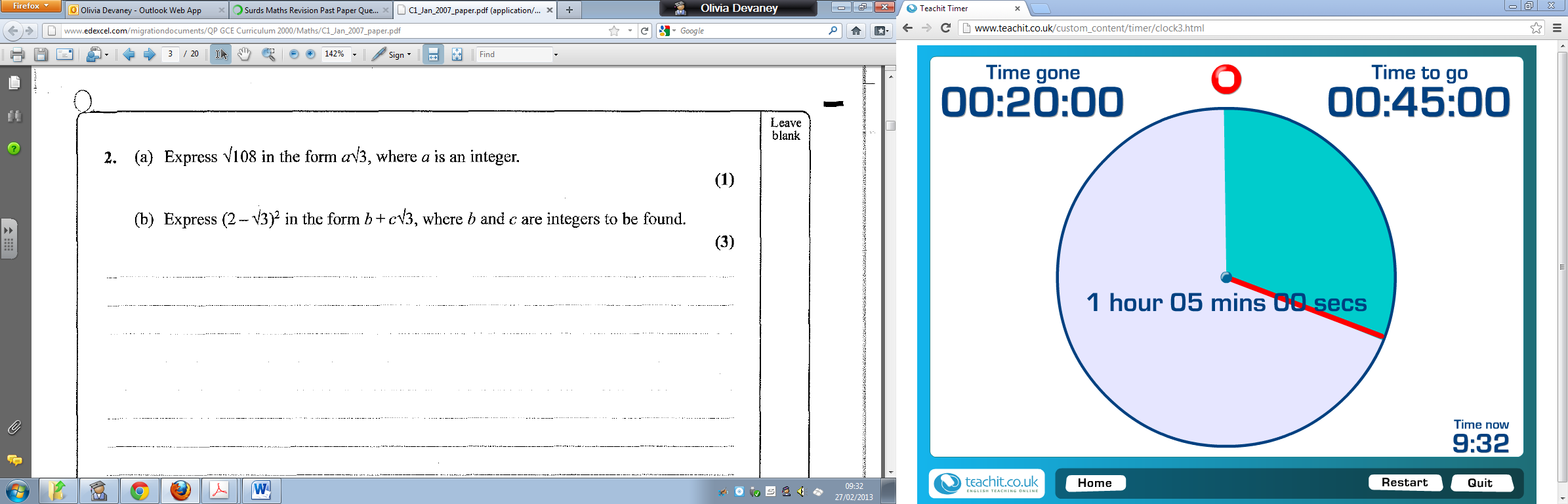 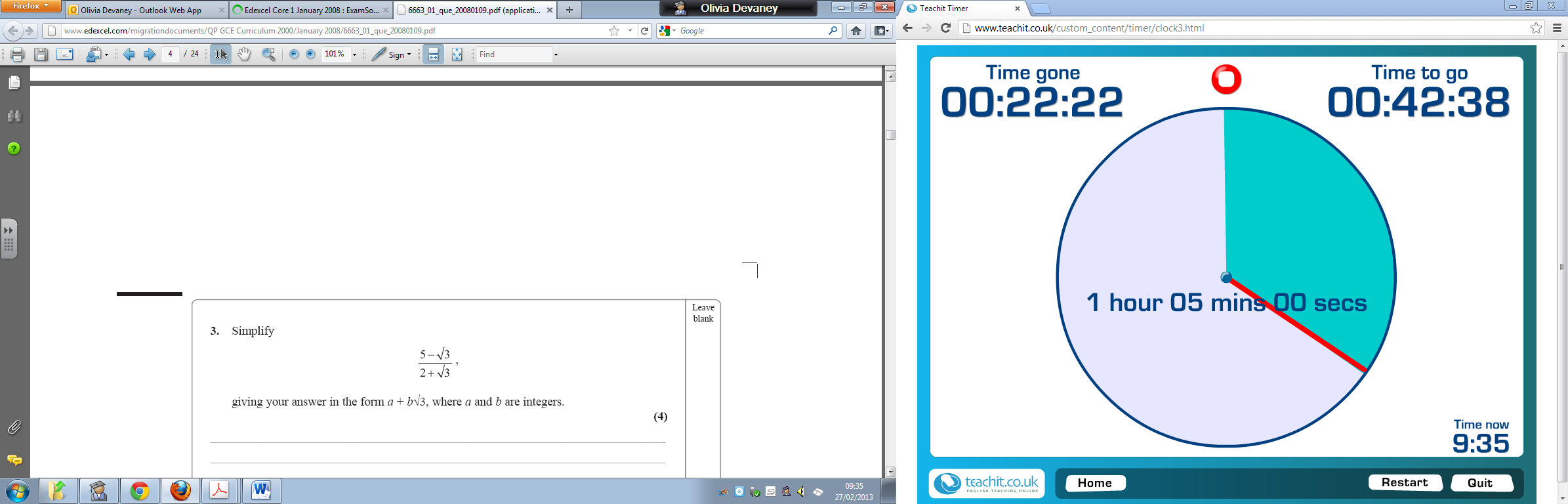 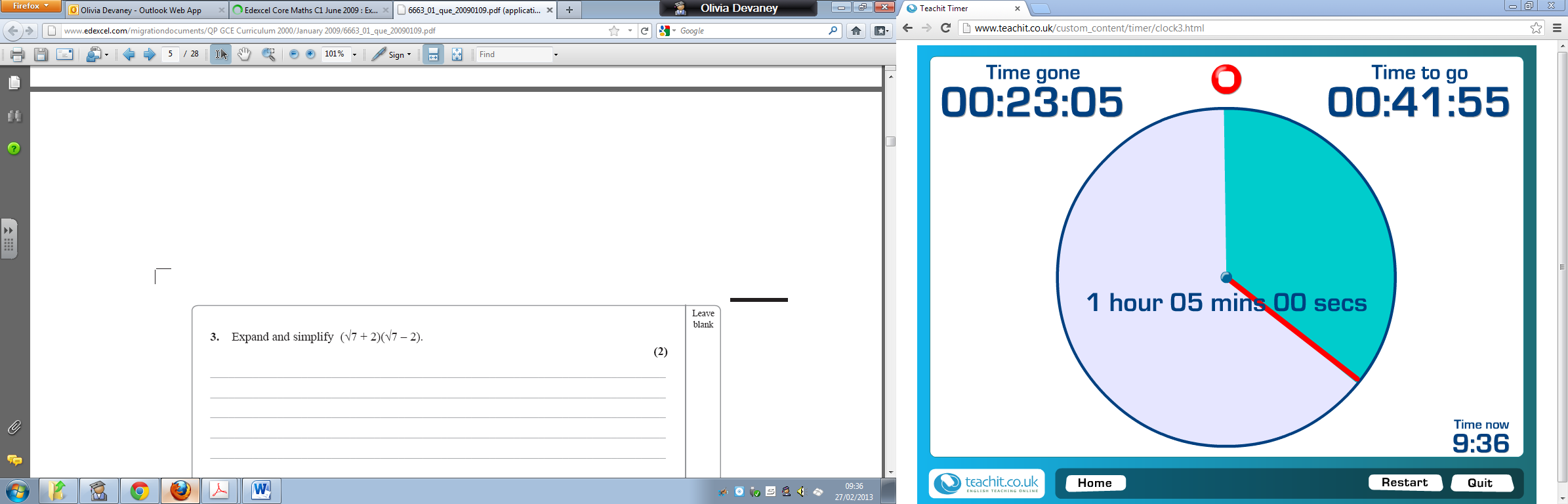 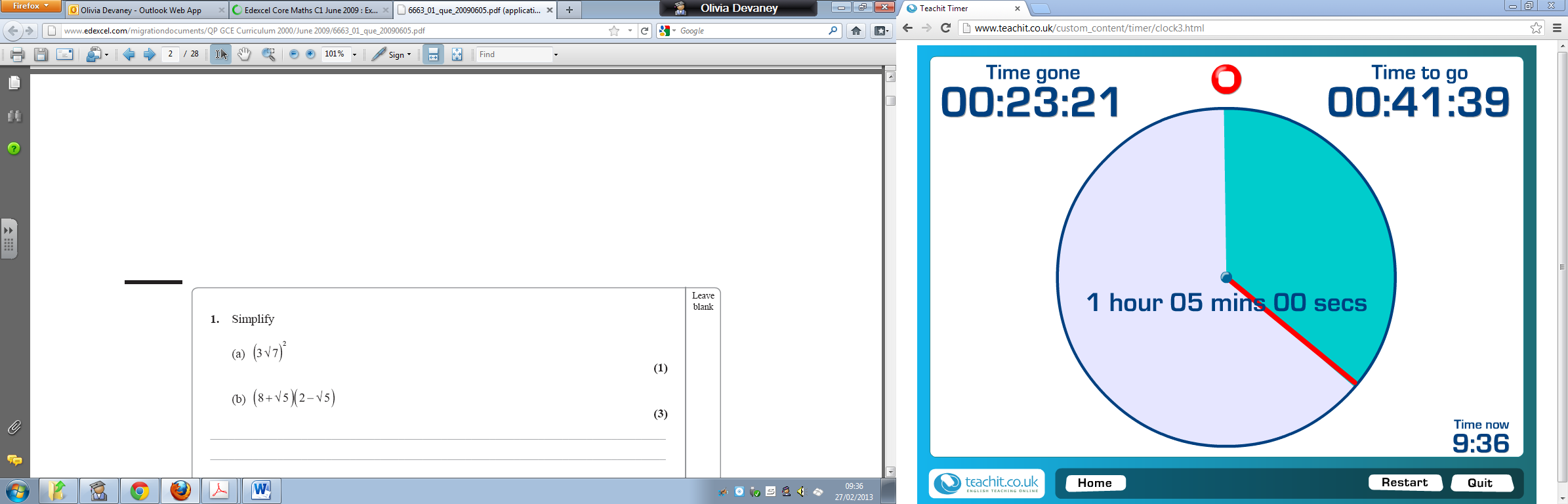 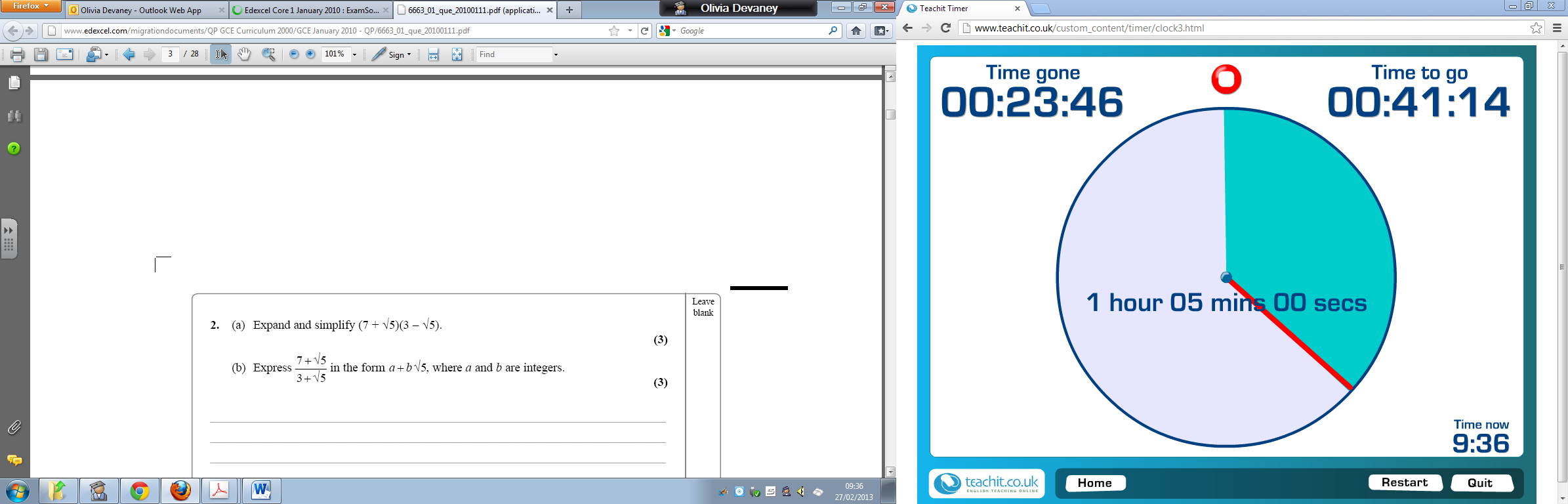 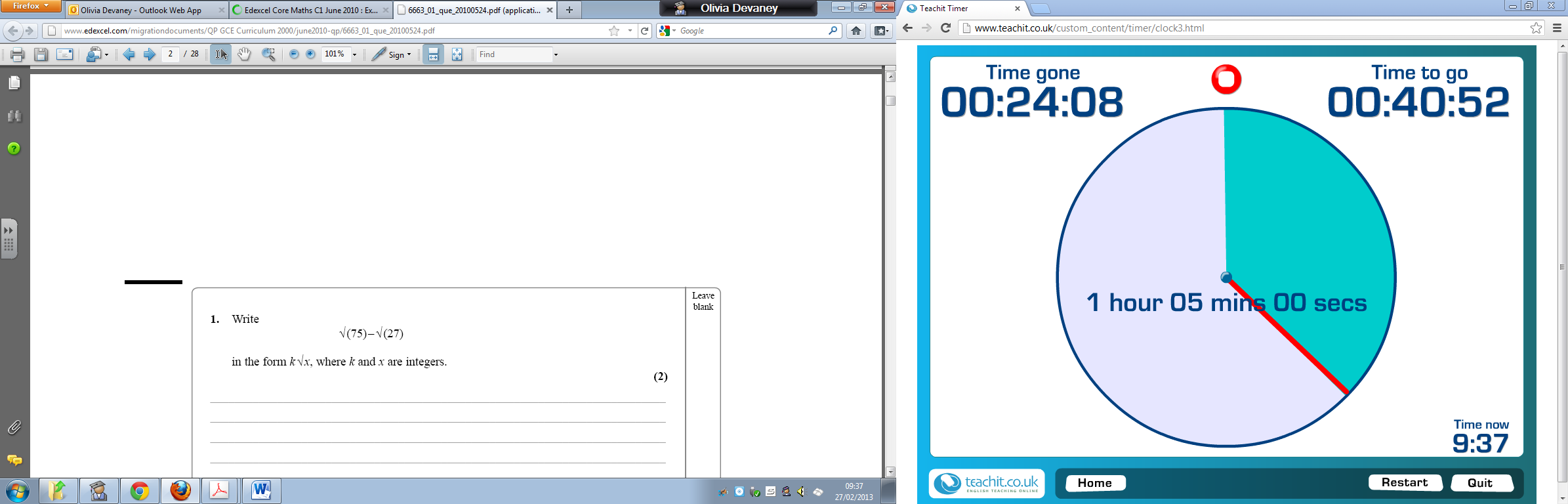 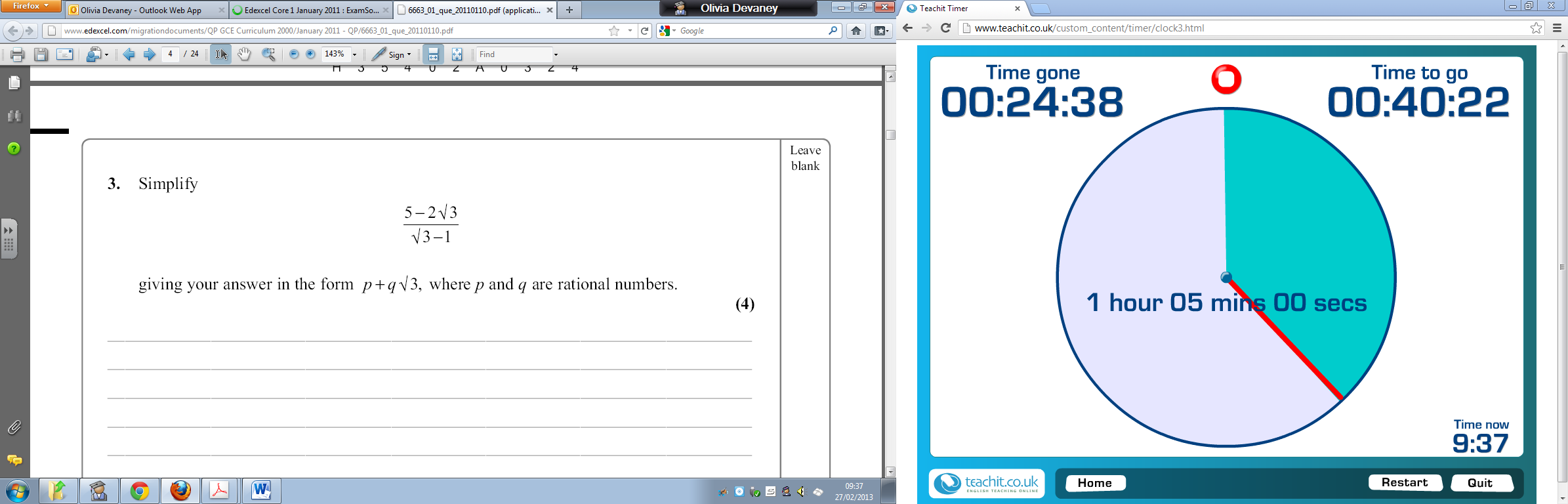 